GUIA DE TRABAJOIndicaciones generales:En el objetivo marca con el destacador la habilidad que trabajaras. Y el contenido.Observa la imagen, y dibuja en forma individual cada parte en el siguiente cuadro conformando un esquema. Definiéndolas con tus palabras según definición dada en el esquema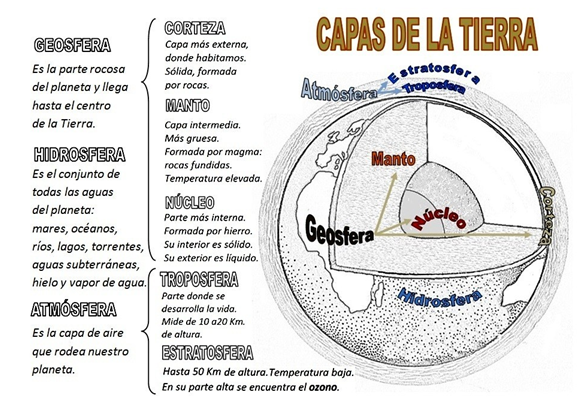 RESPONDE LAS SIGUIENTES PREGUNTAS OBSERVANDO EL ESQUEMA Y EL DIBUJO.¿En qué capa se encuentran los centros de los volcanes?¿En capa se encuentran los continentes?¿En que capa se desarrolla la vida de los animales y plantas?¿Cómo se puede llegar a la Estratosfera?CIERREREALIZA UN DIBUJO REPRESENTANDO LAS CAPAS DE LA TIERRA. DE ACUERDO A COMO TU REALIZAS TU VIDA. POR EJEMPLO, EN LA CORTEZA REALIZAMOS NUESTRA ACTIVIDADES DONDE ENCONTRAMOS PERSONAS, ANIMALES, CASAS ETC…. DIBUJA QUE ENCONTRAMOS EN LAS OTRAS CAPASNOMBRE:CURSO: SEXTOSEMANA: 3ASIGNATURA: CIENCIAS NATURALESOBJETIVO: Ubicar las diferentes capas que conforman la Tierra. Desarrollando actividades de una guía de trabajo. OA 16HABILIDAD: Ubicar OBJETIVO: Ubicar las diferentes capas que conforman la Tierra. Desarrollando actividades de una guía de trabajo. OA 16CONTENIDO: Capas de la tierraOBJETIVO: Ubicar las diferentes capas que conforman la Tierra. Desarrollando actividades de una guía de trabajo. OA 16COLEGIO HERMANOS CARRERA